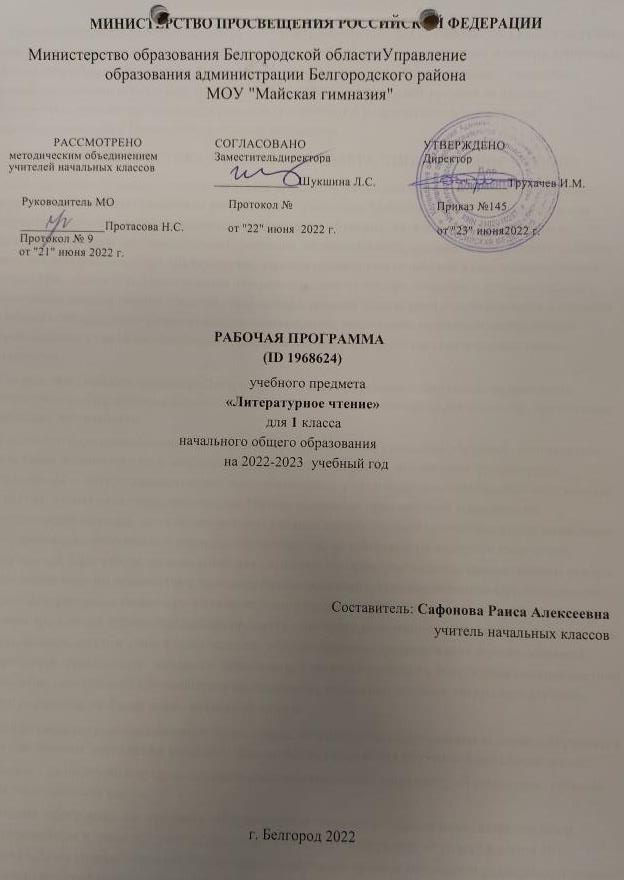 ПОЯСНИТЕЛЬНАЯ ЗАПИСКАРабочая программа учебного предмета «Литературное чтение» для обучающихся 1 класса на уровне начального общего образования составлена на основе Требований к результатам освоения программы начального общего образования Федерального государственного образовательного стандарта начального общего образования (далее — ФГОС НОО), а также ориентирована на целевые приоритеты духовно-нравственного развития, воспитания и социализации обучающихся, сформулированные в Примерной программе воспитания.ОБЩАЯ ХАРАКТЕРИСТИКА УЧЕБНОГО ПРЕДМЕТА "ЛИТЕРАТУРНОЕ ЧТЕНИЕ"«Литературное чтение» — один из ведущих предметов начальной школы, который обеспечивает, наряду с достижением предметных результатов, становление базового умения, необходимого для успешного изучения других предметов и дальнейшего обучения, читательской грамотности и закладывает основы интеллектуального, речевого, эмоционального, духовно-нравственного развития младших школьников. Курс «Литературное чтение» призван ввести ребёнка в мир художественной литературы, обеспечить формирование навыков смыслового чтения, способов и приёмов работы с различными видами текстов и книгой, знакомство с детской литературой и с учётом этого направлен на общее и литературное развитие младшего школьника, реализацию творческих способностей обучающегося, а также на обеспечение преемственности в изучении систематического курса литературы.Содержание учебного предмета «Литературное чтение» раскрывает следующие направления литературного образования младшего школьника: речевая и читательская деятельности, круг чтения, творческая деятельность.В основу отбора произведений положены общедидактические принципы обучения: соответствие возрастным возможностям и особенностям восприятия младшим школьником фольклорных произведений и литературных текстов; представленность в произведениях нравственно-эстетических ценностей, культурных традиций народов России, отдельных произведений выдающихся представителей мировой детской литературы; влияние прослушанного (прочитанного) произведения на эмоционально-эстетическое развитие обучающегося, на совершенствование его творческих способностей. При отборе произведений для слушания и чтения учитывались преемственные связи с дошкольным опытом знакомства с произведениями фольклора, художественными произведениями детской литературы, а также перспективы изучения предмета «Литература» в основной школе.Важным принципом отбора содержания предмета «Литературное чтение» является представленность разных жанров, видов и стилей произведений, обеспечивающих формирование функциональной литературной грамотности младшего школьника, а также возможность достижения метапредметных результатов, способности обучающегося воспринимать различные учебные тексты при изучении других предметов учебного плана начальной школы.Планируемые результаты включают личностные, метапредметные результаты за период обучения, а также предметные достижения младшего школьника за каждый год обучения в начальной школе.Предмет «Литературное чтение» преемственен по отношению к предмету «Литература», который изучается в основной школе.Освоение программы по предмету «Литературное чтение» в 1 классе начинается вводным интегрированным курсом «Обучение грамоте» (180 ч.: 100 ч. предмета «Русский язык» и 80 ч. предмета «Литературное чтение»). После периода обучения грамоте начинается раздельное изучение предметов «Русский язык» и «Литературное чтение», на курс «Литературное чтение» в 1 классе отводится не менее 10 учебных недель, суммарно 132 часаЦЕЛИ ИЗУЧЕНИЯ УЧЕБНОГО ПРЕДМЕТА "ЛИТЕРАТУРНОЕ ЧТЕНИЕ"Приоритетная цель обучения литературному чтению — становление грамотного читателя, мотивированного к использованию читательской деятельности как средства самообразования и саморазвития, осознающего роль чтения в успешности обучения и повседневной жизни, эмоционально откликающегося на прослушанное или прочитанное произведение. Приобретённые младшими школьниками знания, полученный опыт решения учебных задач, а также сформированность предметных и универсальных действий в процессе изучения предмета«Литературное чтение» станут фундаментом обучения в основном звене школы, а также будут востребованы в жизни.Достижение заявленной цели определяется особенностями курса литературного чтения и решением следующих задач:формирование у младших школьников положительной мотивации к систематическому чтению и слушанию художественной литературы и произведений устного народного творчества;достижение необходимого для продолжения образования уровня общего речевого развития;осознание значимости художественной литературы и произведений устного народного творчества для всестороннего развития личности человека;первоначальное представление о многообразии жанров художественных произведений и произведений устного народного творчества;овладение элементарными умениями анализа и интерпретации текста, осознанного использования при анализе текста изученных литературных понятий: прозаическая и стихотворная речь; жанровое разнообразие произведений (общее представление о жанрах); устное народное творчество, малые жанры фольклора (считалки, пословицы, поговорки, загадки, фольклорная сказка); басня (мораль, идея, персонажи); литературная сказка, рассказ; автор; литературный герой; образ; характер; тема; идея; заголовок и содержание; композиция; сюжет; эпизод, смысловые части; стихотворение (ритм, рифма); средства художественной выразительности (сравнение, эпитет, олицетворение);овладение техникой смыслового чтения вслух (правильным плавным чтением, позволяющим понимать смысл прочитанного, адекватно воспринимать чтение слушателями).СОДЕРЖАНИЕ УЧЕБНОГО ПРЕДМЕТАСказка фольклорная (народная) и литературная (авторская). Восприятие текста произведений художественной литературы и устного народного творчества (не менее четырёх произведений). Фольклорная и литературная (авторская) сказка: сходство и различия. Реальность и волшебство в сказке. Событийная сторона сказок: последовательность событий в фольклорной (народной) и литературной (авторской) сказке. Отражение сюжета в иллюстрациях. Герои сказочных произведений. Нравственные ценности и идеи, традиции, быт, культура в русских народных и литературных (авторских) сказках, поступки, отражающие нравственные качества (отношение к природе, людям, предметам).Произведения о детях и для детей. Понятие «тема произведения» (общее представление): чему посвящено, о чём рассказывает. Главная мысль произведения: его основная идея (чему учит? какие качества воспитывает?). Произведения одной темы, но разных жанров: рассказ, стихотворение, сказка (общее представление на примере не менее шести произведений К. Д. Ушинского, Л. Н. Толстого, В. Г. Сутеева, Е. А. Пермяка, В. А. Осеевой, А. Л. Барто,  Ю. И. Ермолаева, Р. С. Сефа, С. В. Михалкова, В. Д. Берестова, В. Ю. Драгунского и др.). Характеристика героя произведения, общая оценка поступков. Понимание заголовка произведения, его соотношения с содержанием произведения и его идеей. Осознание нравственно-этических понятий: друг, дружба, забота, труд, взаимопомощь.Произведения о родной природе. Восприятие и самостоятельное чтение поэтических произведений о природе (на примере трёх-четырёх	доступных	произведений	А. С. Пушкина, Ф. И. Тютчева, А. К. Толстого, С. А. Есенина, А. Н. Плещеева, Е. А. Баратынского, И. С. Никитина, Е. Ф. Трутневой, А. Л. Барто, С. Я. Маршака и др.). Тема поэтических произведений: звуки и краски природы, времена года, человек и природа; Родина, природа родного края. Особенности стихотворной речи, сравнение с прозаической: рифма, ритм (практическое ознакомление). Настроение, которое рождает поэтическое произведение. Отражение нравственной идеи в произведении: любовь к Родине, природе родного края. Иллюстрация к произведению как отражение эмоционального отклика на произведение.Выразительное чтение поэзии. Роль интонации при выразительном чтении. Интонационный рисунок выразительного чтения: ритм, темп, сила голоса.Устное народное творчество — малые фольклорные жанры (не менее шести произведений). Многообразие малых жанров устного народного творчества: потешка, загадка, пословица, их назначение (веселить, потешать, играть, поучать). Особенности разных малых фольклорных жанров. Потешка — игровой народный фольклор. Загадки — средство воспитания живости ума, сообразительности. Пословицы — проявление народной мудрости, средство воспитания понимания жизненных правил.Произведения о братьях наших меньших (трёх-четырёх авторов по выбору). Животные — герои произведений. Цель и назначение произведений о взаимоотношениях человека и животных — воспитание добрых чувств и бережного отношения к животным. Виды текстов: художественный и научно-познавательный, их сравнение. Характеристика героя: описание его внешности, поступки, речь, взаимоотношения с другими героями произведения. Авторское отношение к герою. Осознаниенравственно-этических понятий: любовь и забота о животных.Произведения о маме. Восприятие и самостоятельное чтение разножанровых произведений о маме (не менее одного автора по выбору, на примере доступных произведений Е. А. Благининой, А. Л. Барто, Н. Н. Бромлей, А. В. Митяева, В. Д. Берестова, Э. Э. Мошковской, Г. П. Виеру, Р. С. Сефа и др.). Осознание нравственно-этических понятий: чувство любви как привязанность одного человека к другому (матери к ребёнку, детей к матери, близким), проявление любви и заботы о родных людях.Фольклорные и авторские произведения о чудесах и фантазии (не менее трёх произведений). Способность автора произведения замечать чудесное в каждом жизненном проявлении, необычное в обыкновенных явлениях окружающего мира. Сочетание в произведении реалистических событий с необычными, сказочными, фантастическими.Библиографическая культура (работа с детской книгой). Представление о том, что книга — источник необходимых знаний. Обложка, оглавление, иллюстрации — элементы ориентировки в книге. Умение использовать тематический каталог при выборе книг в библиотеке.ПЛАНИРУЕМЫЕ ОБРАЗОВАТЕЛЬНЫЕ РЕЗУЛЬТАТЫИзучение литературного чтения в 1 классе направлено на достижение обучающимися личностных, метапредметных и предметных результатов освоения учебного предмета.ЛИЧНОСТНЫЕ РЕЗУЛЬТАТЫЛичностные результаты освоения программы предмета «Литературное чтение» достигаются в процессе единства учебной и воспитательной деятельности, обеспечивающей позитивную динамику развития личности младшего школьника, ориентированную на процессы самопознания, саморазвития и самовоспитания. Личностные результаты освоения программы предмета «Литературное чтение» отражают освоение младшими школьниками социально значимых норм и отношений, развитие позитивного отношения обучающихся к общественным, традиционным, социокультурным и духовно- нравственным ценностям, приобретение опыта применения сформированных представлений и отношений на практике.Гражданско-патриотическое воспитание:становление ценностного отношения к своей Родине — России, малой родине, проявление интереса к изучению родного языка, истории и культуре Российской Федерации, понимание естественной связи прошлого и настоящего в культуре общества;осознание своей этнокультурной и российской гражданской идентичности, сопричастности к прошлому, настоящему и будущему своей страны и родного края, проявление уважения к традициям и культуре своего и других народов в процессе восприятия и анализа произведений выдающихся представителей русской литературы и творчества народов России;первоначальные представления о человеке как члене общества, о правах и ответственности, уважении и достоинстве человека, о нравственно-этических нормах поведения и правилах межличностных отношений.Духовно-нравственное воспитание:освоение опыта человеческих взаимоотношений, признаки индивидуальности каждого человека, проявление сопереживания, уважения, любви, доброжелательности и других моральных качеств к родным, близким и чужим людям, независимо от их национальности, социального статуса, вероисповедания;осознание этических понятий, оценка поведения и поступков персонажей художественных произведений в ситуации нравственного выбора;выражение своего видения мира, индивидуальной позиции посредством накопления и систематизации литературных впечатлений, разнообразных по эмоциональной окраске;неприятие любых форм поведения, направленных на причинение физического и морального вреда другим людямЭстетическое воспитание:проявление уважительного отношения и интереса к художественной культуре, к различным видам искусства, восприимчивость к разным видам искусства, традициям и творчеству своего и других народов, готовность выражать своё отношение в разных видах художественной деятельности;приобретение эстетического опыта слушания, чтения и эмоционально-эстетической оценкипроизведений фольклора и художественной литературы;понимание образного языка художественных произведений, выразительных средств, создающих художественный образ.Физическое воспитание, формирование культуры здоровья эмоционального благополучия:соблюдение правил здорового и безопасного (для себя и других людей) образа жизни в окружающей среде (в том числе информационной);бережное отношение к физическому и психическому здоровью.Трудовое воспитание:осознание ценности труда в жизни человека и общества, ответственное потребление и бережное отношение к результатам труда, навыки участия в различных видах трудовой деятельности, интерес к различным профессиям.Экологическое воспитание:бережное отношение к природе, осознание проблем взаимоотношений человека и животных, отражённых в литературных произведениях;неприятие действий, приносящих ей вред.Ценности научного познания:ориентация в деятельности на первоначальные представления о научной картине мира, понимание важности слова как средства создания словесно-художественного образа, способа выражения мыслей, чувств, идей автора;овладение смысловым чтением для решения различного уровня учебных и жизненных задач;потребность в самостоятельной читательской деятельности, саморазвитии средствами литературы, развитие познавательного интереса, активности, инициативности, любознательности и самостоятельности в познании произведений фольклора и художественной литературы, творчества писателей.МЕТАПРЕДМЕТНЫЕ РЕЗУЛЬТАТЫВ результате изучения предмета «Литературное чтение» в начальной школе у обучающихся будут сформированы познавательные универсальные учебные действия:базовые логические действия:сравнивать произведения по теме, главной мысли (морали), жанру, соотносить произведение и его автора, устанавливать основания для сравнения произведений, устанавливать аналогии;объединять произведения по жанру, авторской принадлежности;определять существенный признак для классификации, классифицировать произведения по темам, жанрам и видам;находить закономерности и противоречия при анализе сюжета (композиции), восстанавливать нарушенную последовательность событий (сюжета), составлять аннотацию, отзыв по предложенному алгоритму;выявлять недостаток информации для решения учебной (практической) задачи на основе предложенного алгоритма;устанавливать причинно-следственные связи в сюжете фольклорного и художественноготекста, при составлении плана, пересказе текста, характеристике поступков героев;базовые исследовательские действия:определять разрыв между реальным и желательным состоянием объекта (ситуации) на основе предложенных учителем вопросов;формулировать с помощью учителя цель, планировать изменения объекта, ситуации;сравнивать несколько вариантов решения задачи, выбирать наиболее подходящий (на основе предложенных критериев);проводить по предложенному плану опыт, несложное исследование по установлению особенностей объекта изучения и связей между объектами (часть — целое, причина — следствие);формулировать выводы и подкреплять их доказательствами на основе результатов проведённого наблюдения (опыта, классификации, сравнения, исследования);прогнозировать возможное развитие процессов, событий и их последствия в аналогичных или сходных ситуациях;работа с информацией:выбирать источник получения информации;согласно заданному алгоритму находить в предложенном источнике информацию, представленную в явном виде;распознавать достоверную и недостоверную информацию самостоятельно или на основании предложенного учителем способа её проверки;соблюдать с помощью взрослых (учителей, родителей (законных представителей) правила информационной безопасности при поиске информации в сети Интернет;анализировать и создавать текстовую, видео, графическую, звуковую информацию в соответствии с учебной задачей;самостоятельно создавать схемы, таблицы для представления информации.К концу обучения в начальной школе у обучающегося формируются коммуникативныеуниверсальные учебные действия:общение:воспринимать и формулировать суждения, выражать эмоции в соответствии с целями и условиями общения в знакомой среде;проявлять уважительное отношение к собеседнику, соблюдать правила ведения диалога и дискуссии;признавать возможность существования разных точек зрения;корректно и аргументированно высказывать своё мнение;строить речевое высказывание в соответствии с поставленной задачей;создавать устные и письменные тексты (описание, рассуждение, повествование);готовить небольшие публичные выступления;подбирать иллюстративный материал (рисунки, фото, плакаты) к тексту выступления.К концу обучения в начальной школе у обучающегося формируются регулятивные универсальные учебные действия:самоорганизация:планировать действия по решению учебной задачи для получения результата;выстраивать последовательность выбранных действий;самоконтроль:устанавливать причины успеха/неудач учебной деятельности;корректировать свои учебные действия для преодоления ошибок.Совместная деятельность:формулировать краткосрочные и долгосрочные цели (индивидуальные с учётом участия в коллективных задачах) в стандартной (типовой) ситуации на основе предложенного формата планирования, распределения промежуточных шагов и сроков;принимать цель совместной деятельности, коллективно строить действия по её достижению: распределять роли, договариваться, обсуждать процесс и результат совместной работы;проявлять готовность руководить, выполнять поручения, подчиняться;ответственно выполнять свою часть работы;оценивать свой вклад в общий результат;выполнять совместные проектные задания с опорой на предложенные образцы.ПРЕДМЕТНЫЕ РЕЗУЛЬТАТЫПредметные результаты освоения программы начального общего образования по учебному предмету «Литературное чтение» отражают специфику содержания предметной области, ориентированы на применение знаний, умений и навыков обучающимися в различных учебных ситуациях и жизненных условиях и представлены по годам обучения.К концу обучения в первом классе обучающийся научится:понимать ценность чтения для решения учебных задач и применения в различных жизненных ситуациях: отвечать на вопрос о важности чтения для личного развития, находить в художественных произведениях отражение нравственных ценностей, традиций, быта разных народов;владеть техникой слогового плавного чтения с переходом на чтение целыми словами, читать осознанно вслух целыми словами без пропусков и перестановок букв и слогов доступные для восприятия и небольшие по объёму произведения в темпе не менее 30 слов в минуту (без отметочного оценивания);читать наизусть с соблюдением орфоэпических и пунктуационных норм не менее 2 стихотворений о Родине, о детях, о семье, о родной природе в разные времена года;различать прозаическую (нестихотворную) и стихотворную речь;различать и называть отдельные жанры фольклора (устного народного творчества) и художественной литературы (загадки, пословицы, потешки, сказки (фольклорные и литературные), рассказы, стихотворения);понимать содержание прослушанного/прочитанного произведения: отвечать на вопросы по фактическому содержанию произведения;владеть элементарными умениями анализа текста прослушанного/прочитанного произведения: определять последовательность событий в произведении, характеризовать поступки (положительные или отрицательные) героя, объяснять значение незнакомого слова с использованием словаря;участвовать в обсуждении прослушанного/прочитанного произведения: отвечать на вопросы о впечатлении от произведения, использовать в беседе изученные литературные понятия (автор, герой, тема, идея, заголовок, содержание произведения), подтверждать свой ответ примерами из текста;пересказывать (устно) содержание произведения с соблюдением последовательности событий, с опорой на предложенные ключевые слова, вопросы, рисунки, предложенный план;читать по ролям с соблюдением норм произношения, расстановки ударения;составлять высказывания по содержанию произведения (не менее 3 предложений) по заданному алгоритму;сочинять небольшие тексты по предложенному началу и др. (не менее 3 предложений);ориентироваться в книге/учебнике по обложке, оглавлению, иллюстрациям;выбирать книги для самостоятельного чтения по совету взрослого и с учётом рекомендательного списка, рассказывать о прочитанной книге по предложенному алгоритму;обращаться к справочной литературе для получения дополнительной информации в соответствии с учебной задачей.ТЕМАТИЧЕСКОЕ ПЛАНИРОВАНИЕПОУРОЧНОЕ ПЛАНИРОВАНИЕУЧЕБНО-МЕТОДИЧЕСКОЕ ОБЕСПЕЧЕНИЕ ОБРАЗОВАТЕЛЬНОГО ПРОЦЕССАОБЯЗАТЕЛЬНЫЕ УЧЕБНЫЕ МАТЕРИАЛЫ ДЛЯ УЧЕНИКАКлиманова Л.Ф., Горецкий В.Г., Виноградская Л.А., Литературное чтение (в 2 частях). Учебник. 1 класс. Акционерное общество «Издательство «Просвещение»;Введите свой вариант:МЕТОДИЧЕСКИЕ МАТЕРИАЛЫ ДЛЯ УЧИТЕЛЯКоллекции электронных образовательных ресурсов«Единое окно доступа к образовательным ресурсам»- http://windows.edu/ru«Единая коллекция цифровых образовательных ресурсов» - http://school-collektion.edu/ru«Федеральный центр информационных образовательных ресурсов» -http://fcior.edu.ru, http://eor.edu.ruКаталог образовательных ресурсов сети Интернет для школыhttp://katalog.iot.ru/ 5. Библиотека материалов для начальной школыhttp://www.nachalka.com/biblioteka 6. Mеtodkabinet.eu: информационно-методический кабинетhttp://www.metodkabinet.eu/ 7. Каталог образовательных ресурсов сети «Интернет» http://catalog.iot.ruРоссийский образовательный портал http://www.school.edu.ruПортал «Российское образование http://www.edu.ruЦИФРОВЫЕ ОБРАЗОВАТЕЛЬНЫЕ РЕСУРСЫ И РЕСУРСЫ СЕТИ ИНТЕРНЕТДля учащихся https://www.uchportal.ru/load/47-2-2 http://school-collection.edu.ru/ http://um- razum.ru/load/uchebnye_prezentacii/nachalnaja_shkola/18http://internet.chgk.info/ http://www.vbg.ru/~kvint/im.htmДетский интеллектуальный клуб "Квинт". "Интеллектуальный марафон"• Музыкальный клуб http://www.realmusic.ru/ http://www.jokeclub.ru/Сайты детских писателей.http://www.mccme.ru/~dima/erunda/naoborot/index.htm - "Всё наоборот" – стихи для детей, собранные Григорием Кружковым. http://www.sf.mksat.net/vk/krapivin_index.htm - Писатель Владислав Крапивин. http://www.literatura1.narod.ru/dmitrij_emets.html - Писатель Дмитрий Емец. http://www.nikitinsky.com.ua - Детский писатель Юрий Никитинский.Электронные версии журналов.http://e-skazki.narod.ru/index.html - "Сказка для народа" - народные и авторские сказки http://www.kinder.ru - Каталог детских ресурсов "Kinder.Ru" http://barsuk.lenin.ru - Журнал для детей "Барсук" http://www.biblioguide.ru/ - BiblioГид: всё о детской книге http://www.kostyor.ru/archives.html - Журнал для школьников "Костёр" http://murzilka.km.ru - Детский журнал "Мурзилка" http://vkids.km.ru/ - Детская страничка "Кирилла и Мефодия". Чат, игры, призы, информация для родителейhttp://www.posnayko.com/index.htm - Журнал "Познайка". Детский игровой журнал. Конкурсы, игры и прочее. Здесь можно найти стихи и песни для детейhttp://www.cofe.ru/read-ka/ - "Почитай-ка" - детский сказочный журнал. Сказки, великие сказочники, головоломки, курьезные факты из жизни ученых, конкурс литературного творчества, калейдоскоп необычных сведений из мира животных и истории, рассказы о легендарных воинах разных времен и народов.МАТЕРИАЛЬНО-ТЕХНИЧЕСКОЕ ОБЕСПЕЧЕНИЕ ОБРАЗОВАТЕЛЬНОГО ПРОЦЕССАУЧЕБНОЕ ОБОРУДОВАНИЕОБОРУДОВАНИЕ ДЛЯ ПРОВЕДЕНИЯ ЛАБОРАТОРНЫХ, ПРАКТИЧЕСКИХ РАБОТ, ДЕМОНСТРАЦИЙ№ п/пНаименование разделов и тем программыКоличество часовКоличество часовКоличество часовДата изученияВиды деятельностиВиды, формы контроляЭлектронные (цифровые) образовательные ресурсы№ п/пНаименование разделов и тем программывсегоконтрольные работыпрактические работыДата изученияВиды деятельностиВиды, формы контроляЭлектронные (цифровые) образовательные ресурсыОБУЧЕНИЕ ГРАМОТЕОБУЧЕНИЕ ГРАМОТЕОБУЧЕНИЕ ГРАМОТЕОБУЧЕНИЕ ГРАМОТЕОБУЧЕНИЕ ГРАМОТЕОБУЧЕНИЕ ГРАМОТЕОБУЧЕНИЕ ГРАМОТЕОБУЧЕНИЕ ГРАМОТЕОБУЧЕНИЕ ГРАМОТЕРаздел 1. Развитие речиРаздел 1. Развитие речиРаздел 1. Развитие речиРаздел 1. Развитие речиРаздел 1. Развитие речиРаздел 1. Развитие речиРаздел 1. Развитие речиРаздел 1. Развитие речиРаздел 1. Развитие речи1.1.Понимание текста при его прослушивании и при самостоятельном чтении вслух500Работа с серией сюжетных картинок, выстроенных в правильной последовательности: анализ изображённых событий, обсуждение сюжета, составление устного рассказа с опорой на картинки;Устный опрос;https://infourok.ru/urok-obucheniya-gramote-na-temuuchimsya- chitat-i-razmishlyat-o-prochitannom-ya-pinyasov-hitriy- ogurchik-klass-926124.htmlИтого по разделу:Итого по разделу:5Раздел 2. Слово и предложениеРаздел 2. Слово и предложениеРаздел 2. Слово и предложениеРаздел 2. Слово и предложениеРаздел 2. Слово и предложениеРаздел 2. Слово и предложениеРаздел 2. Слово и предложениеРаздел 2. Слово и предложениеРаздел 2. Слово и предложение2.1.Различение слова и предложения. Работа с предложением: выделение слов, изменение их порядка, распространение предложения.200Совместная работа: придумывание предложения с заданным словом;Устный опрос;https://infourok.ru/konspekt-uroka-po-literaturnomu-chteniyu- razlichenie-slova-i-predlozheniya-384377.html2.2.Различение слова и обозначаемого им предмета. Восприятие слова как объекта изучения, материала для анализа.100Игра «Живые слова» (дети играют роль слов в предложении, идёт перестановка слов в предложении, прочтение получившегося);Устный опрос;https://infourok.ru/tehnologicheskaya-karta-uroka-russkogo- yazika-v-klasse-vospriyatie-slova-kak-materiala-dlya-analiza- delenie-slov-na-slogi-oprede-2574710.html2.3.Наблюдение над значением слова. Активизация и расширение словарного запаса. Включение слов в предложение.100Работа с моделью предложения: изменение предложения в соответствии с изменением модели;Устный опрос;https://resh.edu.ru/subject/lesson/6423/conspect/180283/2.4.Осознание единства звукового состава слова и его значения100Работа с моделью предложения: изменение предложения в соответствии с изменением модели;Устный опрос;https://infourok.ru/prezentaciya-k-uroku-obucheniya-gramote- na-temu-znakomstvo-so-shemoy-zvukovogo-sostava-slova- klass-2926809.htmlИтого по разделу:Итого по разделу:5Раздел 3. Чтение. Графика.Раздел 3. Чтение. Графика.Раздел 3. Чтение. Графика.Раздел 3. Чтение. Графика.Раздел 3. Чтение. Графика.Раздел 3. Чтение. Графика.Раздел 3. Чтение. Графика.Раздел 3. Чтение. Графика.Раздел 3. Чтение. Графика.3.1.Формирование навыка слогового чтения (ориентация на букву, обозначающую гласный звук).500Упражнение: соотнесение прочитанного слога с картинкой, в названии которой есть этот слог;Устный опрос;https://infourok.ru/formirovanie-navika-slogovogo-chteniya- orientaciya-na-bukvu-oboznachayuschuyu-glasniy-zvuk-chtenie- slov-s-izuchennimi-bukvami-2673899.html3.2.Плавное слоговое чтение и чтение целыми словами со скоростью, соответствующей индивидуальному темпу.500Работа с пособием «Окошечки»: отработка умения читать слоги с изменением буквы гласного;Устный опрос;https://infourok.ru/prezentaciya-uchimsya-chitat-celimi-slovami- 1956994.html3.3.Осознанное чтение слов, словосочетаний, предложений. Чтение с интонациями и паузами в соответствии со знаками препинания.500Упражнение: соотносить прочитанные предложения с нужным рисунком, который передаёт содержание предложения;Устный опрос;https://infourok.ru/otkrytyj-urok-literaturnogo-chteniya-v-1-b- klasse-na-temu-chtenie-predlozhenij-s-intonaciej-i-pauzami-v- sootvetstvii-so-znakami--4951019.html3.4.Развитие осознанности и выразительности чтения на материале небольших текстов и стихотворений.500Упражнение: соотносить прочитанные предложения с нужным рисунком, который передаёт содержание предложения;Устный опрос;https://infourok.ru/prezentaciya-k-uroku-razvitie-osoznannosti-i- vyrazitelnosti-chteniya-na-osnove-nebolshih-tekstov-s-v- mihalkov-kotyata-4930157.html3.5.Знакомство с орфоэпическим чтением (при переходе к чтению целыми словами).500Практическая работа: овладение орфоэпическим чтением;Устный опрос;https://infourok.ru/prezentaciya-uchimsya-chitat-celimi-slovami- 1956994.html3.6.Орфографическое чтение (проговаривание) как средство самоконтроля при письме под диктовку и при списывании.500Рассказ учителя о важности двух видов чтения: орфографического и орфоэпического, о целях этих двух видов чтения;Устный опрос;https://infourok.ru/prezentaciya-na-temu-orfograficheskoe- chtenie-kak-sposob-povisheniya-gramotnosti-pisma-323010.html3.7.Звук и буква. Буква как знак звука. Различение звука и буквы.500Игровое упражнение «Найди нужную букву» (отрабатывается умение соотносить звук и соответствующую ему букву);Устный опрос;https://uchitelya.com/russkiy-yazyk/160940-prezentaciya-zvuki- i-bukvy-ne-odno-i-to-zhe.html3.8.Буквы, обозначающие гласные звуки. Буквы, обозначающие согласные звуки.600Совместная работа: объяснение функции букв, обозначающих гласные звуки в открытом слоге: буквы гласных как показатель твёрдости — мягкости предшествующих согласных звуков;Устный опрос;https://nsportal.ru/nachalnaya-shkola/russkii- yazyk/2012/05/06/prezentatsiya-glasnye-i-soglasnye-zvuki-i- bukvy3.9.Овладение слоговым принципом русской графики.500Совместная работа: объяснение функции букв, обозначающих гласные звуки в открытом слоге: буквы гласных как показатель твёрдости — мягкости предшествующих согласных звуков;Устный опрос;https://znanio.ru/media/prezentatsiya_slogovoe_chtenie_1_klass- 1458003.10.Буквы гласных как показатель твёрдости — мягкости согласных звуков.600Совместная работа: объяснение функции букв, обозначающих гласные звуки в открытом слоге: буквы гласных как показатель твёрдости — мягкости предшествующих согласных звуков;Устный опрос;https://infourok.ru/prezentaciya-po-russkomu-yaziku-dlya- klassa-na-temu-bukvi-glasnih-kak-pokazatel-myagkosti-i- tvyordosti-soglasnih-3789365.html3.11.Функции букв, обозначающих гласный звук в открытом слоге: обозначение гласного звука и указание на твёрдость или мягкость предшествующего согласного.600Совместная работа: объяснение функции букв, обозначающих гласные звуки в открытом слоге: буквы гласных как показатель твёрдости — мягкости предшествующих согласных звуков;Устный опрос;https://resh.edu.ru/subject/lesson/3539/conspect/180076/3.12.Функции букв е, ё, ю, я.300Игровое упражнение «Найди нужную букву» (отрабатывается умение соотносить звук и соответствующую ему букву);Устный опрос;https://uchitelya.com/russkiy-yazyk/150494-prezentaciya-bukvy- e-e-yu-ya-ih-funkcii-v-slove-1-klass.html3.13.Мягкий знак как показатель мягкости предшествующего согласного звука в конце слова. Разные способы обозначения буквами звука [й’].300Учебный диалог «Зачем нам нужны буквы ь и ъ?», объяснение в ходе диалога функции букв ь и ъ;Устный опрос;https://infourok.ru/konspekt-otkritogo-uroka-po-russkomu- yaziku-na-temu-myagkiy-znak-kak-pokazatel-myagkosti- predshestvuyuschego-soglasnogo-zvuka-na-3478929.html3.14.Функция букв ь и ъ.300Дифференцированное задание: группировка слов в зависимости от способа обозначения звука [й’];Устный опрос;https://infourok.ru/prezentaciya-obuchenie-gramote-1-klass- bukvy-i-znaki-4983191.html3.15.Знакомство с русским алфавитом как последовательностью букв300Рассказ учителя об истории русского алфавита, о значении алфавита для систематизации информации, о важности знания последовательности букв в русском алфавите;Устный опрос;https://infourok.ru/prezentaciya-po-russkomu-yaziku-russkiy- alfavit-ili-azbuka-klass-umk-shkola-rossii-2854246.htmlИтого по разделу:Итого по разделу:70СИСТЕМАТИЧЕСКИЙ КУРССИСТЕМАТИЧЕСКИЙ КУРССИСТЕМАТИЧЕСКИЙ КУРССИСТЕМАТИЧЕСКИЙ КУРССИСТЕМАТИЧЕСКИЙ КУРССИСТЕМАТИЧЕСКИЙ КУРССИСТЕМАТИЧЕСКИЙ КУРССИСТЕМАТИЧЕСКИЙ КУРССИСТЕМАТИЧЕСКИЙ КУРС1.1.Сказка народная (фольклорная) и литературная (авторская)600Слушание чтения учителем фольклорных произведений (на примере русских народных сказок:«Кот, петух и лиса», «Кот и лиса», «Жихарка»,«Лисичка-сестричка и волк» и литературных (авторских): К. И. Чуковский «Путаница», «Айболит»,«Муха-Цокотуха», С Я Маршак «Тихая сказка», В. Г. Сутеев «Палочка-выручалочка»);Устный опрос;https://infourok.ru/prezentaciya-po-literaturnomu-chteniyu- narodnie-i-avtorskie-skazki-kl-2182873.html1.2.Произведения о детях и для детей900Беседа по выявлению понимания прочитанного произведения: ответы на вопросы о впечатлении от произведения, определение темы (о детях) и главной мысли произведения, анализ заголовка;Устный опрос;https://nsportal.ru/nachalnaya- shkola/chtenie/2020/12/07/prezentatsiya-po-literaturnomu- chteniyu1.3.Произведения о родной природе600Выбор книги по теме «Произведения о родной природе» с учётом рекомендованного списка;Устный опрос;https://infourok.ru/prezentaciya-k-uroku-literaturnogo-chteniya- na-temu-proizvedeniya-o-rodnoy-prirode-klass-346542.html1.4.Устное народное творчество — малые фольклорные жанры400Упражнение в чтении вслух (использовать слоговое плавное чтение с переходом на чтение словами без пропусков и перестановок букв и слогов), соблюдение норм произношения, расстановка ударений при выразительном чтении;Устный опрос;https://infourok.ru/prezentaciya-po-literature-ustnoe-narodnoe- tvorchestvo-malie-zhanri-folklora-klass-2093913.html1.5.Произведения о братьях наших меньших700Беседа по выявлению понимания прослушанного произведения, ответы на вопросы о впечатлении от произведения;Устный опрос;https://infourok.ru/prezentaciya-k-obobshayushemu-uroku-po- literaturnomu-chteniyu-po-razdelu-o-bratyah-nashih-menshih- 4172627.html1.6.Произведения о маме300Учебный диалог: обсуждение значения выражений«Родина-мать», «Родина любимая — что мать родная», осознание нравственно-этических понятий, обогащение духовно-нравственного опыта учащихся: заботливое отношение к родным в семье, внимание и любовь к ним;Устный опрос;https://infourok.ru/prezentaciya-luchshe-vseh-na-svete- mamochka-moya-knigi-o-mame-1456825.html1.7.Фольклорные и авторские произведения о чудесах и фантазии400Беседа на тему «О каком чуде ты мечтаешь», передача своих впечатлений от прочитанного произведения в высказывании (не менее 3 предложений) или в рисунке;Устный опрос;https://infourok.ru/prezentaciya-po-literaturnomu-chteniyu- narodnie-i-avtorskie-skazki-kl-2182873.html1.8.Библиографическая культура (работа с детской книгой)100Рассказ о своих любимых книгах по предложенному алгоритму;Устный опрос;https://infourok.ru/prezentaciya-k-vistupleniyu-na-temu-rabota- s-detskoy-knigoy-na-uroke-literaturnogo-chteniya-v-klasse- 2295336.htmlИтого по разделу:Итого по разделу:40Резервное времяРезервное время12ОБЩЕЕ КОЛИЧЕСТВО ЧАСОВ ПО ПРОГРАММЕОБЩЕЕ КОЛИЧЕСТВО ЧАСОВ ПО ПРОГРАММЕ13200№ п/пТема урокаКоличество часовКоличество часовКоличество часовДата изученияВиды, формы контроля№ п/пТема урокавсегоконтрольные работыпрактические работыДата изученияВиды, формы контроля1.Понимание текста при его прослушивании. «Азбука» — первая учебная книга10001.09.2022Устный опрос;2.Речь устная и письменная. Предложение. Первые школьные впечатления.Пословицы и поговорки об учении1000509.2022Устный опрос;3.Речь устная и письменная. Предложение. Слово и предложение1000609.2022Устный опрос;4.Слог. Деление слов на слоги1000709.2022Устный опрос;5.Деление слов на слоги. Ударный слог1000809.2022Устный опрос;6.Ударный слог. Звуки в окружающем мире и в речи1001209.2022Устный опрос;7.Восприятие слова как объекта изучения, материала для анализа. Звуки в словах1001409.2022Устный опрос;8.Наблюдение над значением слова. Слог - слияние10015.09.2022Устный опрос;9.Активизация и расширение словарного запаса. Включение слов в предложение1001909.2022Устный опрос;10.Осознание единства звукового состава слова и его значения. Гласный звук [а], буквы А, а1002009.2022Устный опрос;11.Осознание единства звукового состава слова и его значения. Гласный звук [о], буквы О, о10021.09.2022Устный опрос;12.Осознание единства звукового состава слова и его значения. Гласный звук [и], буквы И, и10022.09.2022Устный опрос;13.Осознание единства звукового состава слова и его значения. Гласный звук [ы], буква ы1002609.2022Устный опрос;14.Осознание единства звукового состава слова и его значения. Гласный звук [у], буквы У, у10028.09.2022Устный опрос;15.Осознание единства звукового состава слова и егозначения. Согласные звуки [н], [н'], буквы Н, н10029.09.2022Устный опрос;16.Формирование навыка слогового чтения (ориентация на букву, обозначающую гласный звук).	Согласные звуки [с], [с'], буквы С, с10003.10.2022Устный опрос;17.Формирование навыка слогового чтения (ориентация на букву, обозначающую гласный звук). Согласные звуки [к], [к'], буквы К, к10004.10.2022Устный опрос;18.Формирование навыка слогового чтения (ориентация на букву, обозначающую гласный звук). Согласные звуки [т], [т'], буквы Т, т10005.10.2022Устный опрос;19.Плавное слоговоечтение. Согласные звуки [л], [л'], буквы Л, л10006.10.2022Устный опрос;20.Плавное слоговоечтение. Согласные звуки [р], [р'], буквы Р, р10010..10.2022Устный опрос;21.Плавное слоговоечтение. Согласные звуки [в], [в'], буквы В, в10012.10.2022Устный опрос;22.Плавное слоговое чтение. Буквы Е, е1001310.2022Устный опрос;23.Плавное слоговоечтение. Согласные звуки [п], [п'], буквы П, п1001710.2022Устный опрос;24.Плавное слоговоечтение. Согласные звуки [м], [м'], буквы М, м10018.10.2022Устный опрос;25.Осознанное чтение слов, словосочетаний, предложений. Согласные звуки [м], [м'], буквы М, м10019.10.2022Устный опрос;26.Осознанное чтение слов, словосочетаний, предложений. Согласные звуки [з], [з'], буквы З, з10020.10.2022Устный опрос;27.Осознанное чтение слов, словосочетаний, предложений. Сопоставление слогов и слов с буквами з и с10020.10.2022Устный опрос;28.Осознанное чтение слов, словосочетаний, предложений. Согласные звуки [б], [б'], буквы Б, б10021.10.2022Устный опрос;29.Чтение с интонациями и паузами в соответствии со знаками препинания. Согласные звуки [б], [б'], буквы Б, б10020.10.2022Устный опрос;30.Чтение с интонациями и паузами в соответствии со знакамипрепинания. Сопоставление слогов и слов с буквами б и п10031.10.2022Устный опрос;31.Чтение с интонациями и паузами в соответствии со знаками препинания. Согласные звуки [д], [д'], буквы Д, д10001.11.2022Устный опрос;32.Чтение с интонациями и паузами в соответствии со знакамипрепинания. Сопоставление сло‐ гов и слов с буквами д и т10002.11.2022Устный опрос;33.Чтение слов с изученными буквами. Буквы Я, я10003.11.2022Устный опрос;34.Плавное слоговое чтение и чтение целыми словами со скоростью, соответствующей индивидуальному темпу. Буквы Я, я10007.11.2022Устный опрос;35.Плавное слоговое чтение и чтение целыми словами со скоростью, соответствующей индивидуальному темпу. Чтение слов с изученными буквами10008.11.2022Устный опрос;36.Плавное слоговое чтение и чтение целыми словами со скоростью, соответствующей индивидуальному темпу.Согласные звуки [г], [г'], буквы Г, г10009.11.2022Устный опрос;37.Плавное слоговое чтение и чтение целыми словами со скоростью, соответствующей индивидуальномутемпу. Сопоставление слогов и слов с буквами г и к10010.11.2022Устный опрос;38.Плавное слоговое чтение и чтение целыми словами со скоростью, соответствующей индивидуальному темпу.Мягкий согласный звук [ч'], буквы Ч, ч10014.11.2022Устный опрос;39.Плавное слоговое чтение и чтение целыми словами со скоростью, соответствующей индивидуальному темпу.Сочетания ча, чу10015.11.2022Устный опрос;40.Развитие осознанности и выразительности чтения на материале небольших текстов и стихотворений. Буква ь — показатель мягкости предше‐ ствующих согласных звуков10016.11.2022Устный опрос;41.Развитие осознанности и выразительности чтения на материале небольших текстов и стихотворений. Роль мягкого знака10017.11.2022Устный опрос;42.Развитие осознанности и выразительности чтения на материале небольших текстов и стихотворений. Твёрдый согласный звук [ш], буквы Ш, ш10021.11.2022Устный опрос;43.Развитие осознанности и выразительности чтения на материале небольших текстов и стихотворений.Твёрдый согласный звук [ш], буквы Ш, ш. Сочетание ши10022.11.2022Устный опрос;44.Знакомство с орфоэпическим чтением. Чтение слов с изученными буквами10023.11.2022Устный опрос;45.Развитие осознанности и выразительности чтения на материале небольших текстов и стихотворений.Твёрдый согласный звук [ж], буквы Ж, ж10024.11.2022Устный опрос;46.Развитие осознанности и выразительности чтения на материале небольших текстов и стихотворений.Твёрдый согласный звук [ж], буквы Ж, ж. Сопоставление звуков [ж] и [ш]10028.11.2022Устный опрос;47.Знакомство с орфоэпическим чтением. Чтение слов с изученными буквами10029.11.2022Устный опрос;48.Развитие осознанности и выразительности чтения на материале небольших текстов и стихотворений. Буквы Ё, ё10030.11.2022Устный опрос;49.Знакомство с орфоэпическим чтением. Буквы Ё, ё10001.12.2022Устный опрос;50.Знакомство с орфоэпическим чтением. Звук [й'], буквы Й, й10005.12.2022Устный опрос;51.Знакомство с орфоэпическим чтением. Чтение слов с изученными буквами10006.12.2022Устный опрос;52.Знакомство с орфоэпическим чтением. Согласные звуки [х], [х'], буквы Х, х10007.12.2022Устный опрос;53.Чтение слов с изученными буквами. Согласные звуки [х], [х'], буквы Х, х10008.12.2022Устный опрос;54.Чтение с интонациями и паузами в соответствии со знаками препинания10012.12.2022Устный опрос;55.Чтение с интонациями и паузами в соответствии со знаками препинания. Буквы Ю, ю10013.12.2022Устный опрос;56.Развитие осознанности и выразительности чтения на материале небольших текстов и стихотворений. Буквы Ю, ю10014.12.2022Устный опрос;57.Понимание текста при его прослушивании и при самостоятельном чтении вслух. Твёрдый согласный звук [ц], буквы Ц, ц10015.12.2022Устный опрос;58.Понимание текста при его прослушивании и при самостоятельном чтении вслух.Твёрдый согласный звук [ц], буквы Ц, ц. Чтение слов с изученными буквами10019.12.2022Устный опрос;59.Понимание текста при его прослушивании и при самостоятельном чтении вслух. Гласный звук [э], буквы Э, э10020.12.2022Устный опрос;60.Понимание текста при его прослушивании и при самостоятельном чтении вслух. Гласный звук [э], буквы Э, э.Буква э - показатель твёрдости предшествующего звука10021.12.2022Устный опрос;61.Понимание текста при его прослушивании и при самостоятельном чтении вслух. Мягкий глухой согласный звук [щ']. Буквы Щ, щ10022.12.2022Устный опрос;62.Чтение с интонациями и паузами в соответствии со знаками препинания. Мягкий глухой согласный звук [щ']. Буквы Щ, щ. Сочетания ща, щу10009.01.2023Устный опрос;63.Чтение с интонациями и паузами в соответствии со знаками препинания. Мягкий глухой согласный звук [щ']. Буквы Щ, щ. Сочетания ща, щу. Чтение слов с изученными буквами10010.01.2023Устный опрос;64.Понимание текста при его прослушивании и при самостоятельном чтениивслух. Согласные звуки [ф], [ф'], буквы Ф, ф10011.01.2023Устный опрос;65.Понимание текста при его прослушивании и при самостоятельном чтении вслух. Чтение слов с изученными буквами10012.01.2023Устный опрос;66.Мягкий и твёрдый разделительные знаки10016.01.2023Устный опрос;67.Знакомство с русским алфавитом как последовательностью букв10017.01.2023Устный опрос;68.Понимание текста при его прослушивании и при самостоятельном чтении вслух. История первого русского бук‐ варя10018.01.2023Устный опрос;69.Понимание текста при его прослушивании и при самостоятельном чтении вслух. А. С. Пушкин - слава и гордость нашей Родины10019.01.2023Устный опрос;70.Понимание текста при его прослушивании и при самостоятельном чтении вслух. Рассказы Л. Н. Толстого для детей10023.01.2023Устный опрос;71.Понимание текста при его прослушивании и при самостоятельном чтении вслух. Произведения для детей К. Д. Ушинского10024.01.2023Устный опрос;72.Понимание текста при его прослушивании и при самостоятельном чтении вслух. Стихи К. И. Чуковского10025.01.2023Устный опрос;73.Понимание текста при его прослушивании и при самостоятельном чтении вслух. Рассказы В. В. Бианки о животных10026.01.2023Устный опрос;74.Понимание текста при его прослушивании и при самостоятельном чтении вслух. Стихи С. Я. Маршака10030.01.2023Устный опрос;75.Понимание текста при его прослушивании и при самостоятельном чтении вслух. Рассказы М. М. Пришвина о природе10031.01.2023Устный опрос;76.Понимание текста при его прослушивании и при самостоятельном чтении вслух. Стихи А. Л. Барто10001.02.2023Устный опрос;77.Понимание текста при его прослушивании и при самостоятельном чтении вслух. Стихи С. В. Михалкова10002.02.2023Устный опрос;78.Понимание текста при его прослушивании и при самостоятельном чтении вслух. Весёлые стихи Б. В. Заходера10006.02.2023Устный опрос;79.Понимание текста при его прослушивании и при самостоятельном чтении вслух. Стихи В. Д. Берестова10007.02.2023Устный опрос;80.Понимание текста при его прослушивании и при самостоятельном чтении вслух. Оценим свои достижения10008.02.2023Устный опрос;81.Восприятие текста произведений художественной литературы и устного народного творчества. В мире книг10009.02.2023Устный опрос;82.Литературная (авторская) сказка. И. Токмакова "Аля, Кляксич и буква А"10013.02.2023Устный опрос;83.Особенности стихотворной речи. Г. Сапгир "Про Медведя", И. Гамазкова "Кто как кричит"10014.02.2023Устный опрос;84.Главная мысль произведения: его основная идея. С. Маршак "Автобус номер двадцать шесть"10015.02.2023Устный опрос;85.Нравственные ценности и идеи. С. Чёрный "Живая азбука"10016.02.2023Устный опрос;86.Многообразие малых жанров устного народного творчества: потешка, загадка, пословица, их назначение10027.02.2023Устный опрос;87.Событийная сторона сказок: последовательность событий в фольклорной (народной) сказке. Русская народная сказка "Курочка Ряба"10028.02.2023Устный опрос;88.Событийная сторона сказок: последовательность событий в фольклорной (народной) сказке. Русская народная сказка "Гуси - лебеди"10001.03.2023Устный опрос;89.Событийная сторона сказок: последовательность событий в фольклорной (народной) и литературной (авторской) сказке. Русская народная сказка "Теремок". Пересказ Е. Чарушина10002.03.2023Устный опрос;90.Событийная сторона сказок: последовательность событий в фольклорной (народной) и литературной (авторской) сказке. Русская народная сказка "Рукавичка"10006.03.2023Устный опрос;91.Главная мысль произведения: его основная идея. Русская народная сказка "Петух и собака"10007.03.2023Устный опрос;92.Многообразие малых жанров устного народного творчества: потешка, загадка, пословица, их назначение10009.03.2023Устный опрос;93.Многообразие малых жанров устного народного творчества: потешка, загадка, пословица, их назначение. Английские народные песенки и небылицы10013.03.2023Устный опрос;94.Многообразие малых жанров устного народного творчества: потешка, загадка, пословица, их назначение. Дом, который построил Джек10014.03.2023Устный опрос;95.Фольклорная и литературная (авторская) сказка: сходство и различия10015.03.2023Устный опрос;96.Характеристика героя произведения, общая оценка поступков. К. Д. Ушинский "Гусь и журавль"10016.03.2023Устный опрос;97.Характеристика героя произведения, общая оценка поступков. К. Д. Ушинский "Жалобы зайки"10020.03.2023Устный опрос;98.Тема поэтических произведений: звуки и краски природы. В. Лунина "Тень"10021.03.2023Устный опрос;99.Тема поэтических произведений: звуки и краски природы. А. Майков "Весна", А. Плещеев "Травка зеленеет"10022.03.2023Устный опрос;100.Тема поэтических произведений: звуки и краски природы. С. Маршак "Апрель", И. Токмакова "Ручей"10023.03.2023Устный опрос;101.Тема поэтических произведений: звуки и краски природы. Е. Трутнева "Голубые, синие.."10003.04.2023Устный опрос;102.Настроение, которое рождает поэтическое произведение. Р. Сеф "Чудо"10004.04.2023Устный опрос;103.Особенности стихотворной речи. И. Томакова "Мы играли в хохотушки", Г. Кружков "Ррры"10005.04.2023Устный опрос;104.Интонационный рисунок выразительного чтения: ритм, темп,сила голоса. К. Чуковский "Федотка"10006.04.2023Устный опрос;105.Интонационный рисунок выразительного чтения: ритм, темп,сила голоса. К. Чуковский "Телефон"10010.04.2023Устный опрос;106.Отражение сюжета в иллюстрациях. Герои сказочных произведений. Н. Артюхова "Саша - дразнилка"10011.04.2023Устный опрос;107.Осознание нравственно- этических понятий: друг, дружба, забота, труд, взаимопомощь. Басни К. Д. Ушинского10012.04.2023Устный опрос;108.Осознание нравственно- этических понятий: друг, дружба, забота, труд, взаимопомощь. М. Пляцковский "Помощник"10013.04.2023Устный опрос;109.Характеристика героя произведения, общая оценка поступков. Ю. Ермолаев "Лучший друг"10017.04.2023Устный опрос;110.Характеристика героя произведения, общая оценка поступков. Е.Благинина "Подарок"10018.04.2023Устный опрос;111.Характеристика героя произведения, общая оценка поступков. С. Михалков "Бараны"10019.04.2023Устный опрос;112.Главная мысль произведения. Р. Сеф "Совет"10020.04.2023Устный опрос;113.Комплексная работа.Главная мысль произведения. И. Пивоварова "Вежливый ослик"10024.04.2023Контрольная работа;Устный опрос;114.Авторское отношение к герою. С. Маршак "Хороший день"10025.04.2023Устный опрос;115.Главная мысль произведения. М. Пляцковский "Сердитый дог Буль"10026.04.2023Устный опрос;116.Осознание нравственно- этических понятий: любовь и забота о животных. Д. Тихомиров "Находка"10027.04.2023Устный опрос;117.Осознание нравственно- этических понятий: любовь и забота о животных. Ю. Энтин "Про дружбу"10002.05.2023Устный опрос;118.Итоговая контрольная работа10003.05.2023Контрольная работа119.Животные — герои произведений. В. Берестов "Цыпа - цыпа!"С. Михалков "Трезор"10004.05.2023Устный опрос;120.Животные — герои произведений. Р. Сеф "Кто любит собак..."10010.05.2023Устный опрос;121.Цель и назначение произведений о взаимоотношениях человека и животных — воспитание добрых чувств и бережного отношения к животным. И. Токмакова "Купите собаку"10011.05.2023Устный опрос;122.Произведения одной темы, но разных жанров: рассказ, сказка. Н. Сладков "Лисица и ёж"10015.05.2023Устный опрос;123.Отражение сюжета в иллюстрациях. В. Осеева "Плохо"100Устный опрос;124.Понимание заголовка произведения, его соотношения с содержанием произведения и его идеей. Собаки10016.05.2023Устный опрос;125.Понимание заголовка произведения, его соотношения с содержанием произведения и его идеей. М. Пляцковский "Цап Царапыч". Кошки10017.05.2023Устный опрос;126.Понимание заголовка произведения, его соотношения с содержанием произведения и его идеей. В. Берестов "Лягушата"10018.05.2023Устный опрос;127.Нравственные ценности и идеи, (отношение к природе). С Аксаков "Гнездо"10022.05.2023Устный опрос;128.Нравственные ценности и идеи, (отношение к природе). В. Лунин "Никого не обижай"10023.05.2023Устный опрос;129.Произведения о братьях наших меньших. Животные — герои произведений. Рассказы В. Бианки100Устный опрос;130.Произведения о братьях наших меньших. Животные — герои произведений. Рассказы Н. Сладкова10024.05.23Устный опрос;131.Произведения о братьях наших меньших. Животные — герои произведений. Рассказы Е. Чарушина100Устный опрос;132.Произведения о братьях наших меньших. Животные — герои произведений. Рассказы В. Чаплиной10025.05.23Устный опрос;ОБЩЕЕ КОЛИЧЕСТВО ЧАСОВ ПО ПРОГРАММЕОБЩЕЕ КОЛИЧЕСТВО ЧАСОВ ПО ПРОГРАММЕ1320000